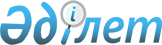 О внесений изменений и дополнения в решение районного маслихата от 6 января 2020 года № 272 "Об утверждении бюджета Кызылжарского сельского округа на 2020-2022 годы"Решение Иргизского районного маслихата Актюбинской области от 26 марта 2020 года № 293. Зарегистрировано Департаментом юстиции Актюбинской области 1 апреля 2020 года № 6946
      В соответствии со статьями 9-1, 109-1 Бюджетного Кодекса Республики Казахстан от 4 декабря 2008 года, статьей 6 Закона Республики Казахстан от 23 января 2001 года "О местном государственном управлении и самоуправлении в Республике Казахстан", Иргизский районный маслихат РЕШИЛ:
      1. Внести в решение районного маслихата от 6 января 2020 года № 272 "Об утверждении бюджета Кызылжарского сельского округа на 2020-2022 годы" (зарегистрированное в Реестре государственной регистрации нормативных правовых актов № 6735, опубликованное 16 января 2020 года в эталонном контрольном банке нормативных правовых актов Республики Казахстан в электронном виде) следующие изменения и дополнение:
      в пункте 1:
      в подпункте 1):
      доходы цифры "131 635" заменить цифрами "134 090 ";
      в том числе:
      поступления трансфертов цифры "128 695" заменить цифрами "131 150";
      в подпункте 2):
      затраты цифры "131 635" заменить цифрами "134 166,6";
      в подпункте 5):
      дефицит (профицит) бюджета цифры "0" заменить цифрами "-76,6";
      в подпункте 6):
      финансирование дефицита (использование профицита) бюджета цифры "0" заменить цифрами "76,6";
      используемые остатки бюджетных средств цифры "0" заменить цифрами "76,6".
      дополнить пунктом 5-1 следующего содержания:
      "5-1. Учесть в бюджете Кызылжарского сельского округа на 2020 год поступление текущих целевых трансфертов из районного бюджета:
      на разработку дендрологического плана- 2 455 тысяч тенге.".
      2. Приложение 1 к указанному решению изложить в новой редакции согласно приложения к настоящему решению.
      3. Государственному учреждению "Аппарат Иргизского районного маслихата" в установленном законодательством порядке обеспечить государственную регистрацию настоящего решения в Департаменте юстиции Актюбинской области.
      4. Настоящее решение вводится в действие с 1 января 2020 года. Бюджет Кызылжарского сельского округа на 2020 год
					© 2012. РГП на ПХВ «Институт законодательства и правовой информации Республики Казахстан» Министерства юстиции Республики Казахстан
				
      Председатель сессии Иргизского 
районного маслихата 

И. Сәрсенбаев

      Секретарь Иргизского 
районного маслихата 

К. Қосаяқов
Приложение к решению Иргизского районного маслихата от 26 марта 2020 года № 293Приложение 1 ГУ "Аппарат Иргизского районного маслихата" от 6 января 2020 года № 272
Категория
Категория
Категория
Категория
Сумма 
(тысяча тенге)
Класс
Класс
Класс
Сумма 
(тысяча тенге)
Подкласс
Подкласс
Сумма 
(тысяча тенге)
Наименование
Сумма 
(тысяча тенге)
1
2
3
4
5
І. Доходы
134 090
1
Налоговые поступления
2 895
01
Подоходный налог
325
2
Индивидуальный подоходный налог
325
04
Налоги на собственность
2 570
1
Налог на имущество
86
3
Земельный налог
159
4
Налог на транспортные средства
2 325
2
Неналоговые поступления
45
06
Прочие неналоговые поступления
45
1
Прочие неналоговые поступления
45
4
Поступления трансфертов
131 150
02
Трансферты из вышестоящих органов государственного управления
131 150
3
Трансферты из районных (городов областного значения) бюджетов
131 150
Функциональная группа
Функциональная группа
Функциональная группа
Функциональная группа
Функциональная группа
Сумма 
(тысяча тенге)
Функциональная подгруппа
Функциональная подгруппа
Функциональная подгруппа
Функциональная подгруппа
Сумма 
(тысяча тенге)
Администратор бюджетных программ
Администратор бюджетных программ
Администратор бюджетных программ
Сумма 
(тысяча тенге)
Программа
Программа
Сумма 
(тысяча тенге)
Наименование
Сумма 
(тысяча тенге)
1
2
3
4
5
6
ІІ.Затраты
134 166,6
01
Государственные услуги общего характера
24 699
1
Представительные, исполнительные и другие органы, выполняющие общие функции государственного управления
24 699
124
Аппарат акима города районного значения, села, поселка, сельского округа
24 699
001
Услуги по обеспечению деятельности акима города районного значения, села, поселка, сельского округа
24 199
022
Капитальные расходы государственного органа
500
04
Образование
79 056,3
1
Дошкольное воспитание и обучение
79 056,3
124
Аппарат акима города районного значения, села, поселка, сельского округа
79 056,3
041
Реализация государственного образовательного заказа в дошкольных организациях образования
79 056,3
06
Социальная помощь и социальное обеспечение
282
2
Социальная помощь
282
124
Аппарат акима города районного значения, села, поселка, сельского округа
282
003
Оказание социальной помощи нуждающимся гражданам на дому
282
07
Жилищно-коммунальное хозяйство
7 404
3
Благоустройство населенных пунктов
7 404
124
Аппарат акима города районного значения, села, поселка, сельского округа
7 404
008
Освещение улиц в населенных пунктах
3 849
009
Обеспечение санитарии населенных пунктов
400
011
Благоустройство и озеленение населенных пунктов
3 155
8
Культура, спорт, туризм и информационное пространство
22 725
1
Деятельность в области культуры
22 725
124
Аппарат акима города районного значения, села, поселка, сельского округа
22 725
006
Поддержка культурно-досуговой работы на местном уровне
22 725
15
Трансферты
0,3
1
Трансферты
0,3
124
Аппарат акима города районного значения, села, поселка, сельского округа
0,3
048
Возврат неиспользованных (недоиспользованных) целевых трансфертов
0,3
IІІ. Чистое бюджетное кредитование
0
Бюджетные кредиты
0
ІV. Сальдо по операциям с финансовыми активами
0
Приобретение финансовых активов
0
V. Дефицит (профицит) бюджета
-76,6
VI. . Финансирование дефицита бюджета (использование профицита)
76,6
Категория
Категория
Категория
Категория
Сумма 
(тысяча тенге)
Класс
Класс
Класс
Сумма 
(тысяча тенге)
Подкласс
Подкласс
Сумма 
(тысяча тенге)
Наименование
Сумма 
(тысяча тенге)
1
2
3
4
5
8
Используемые остатки бюджетных средств
76,6
01
Остатки бюджетных средств
76,6
1
Свободные остатки бюджетных средств
76,6